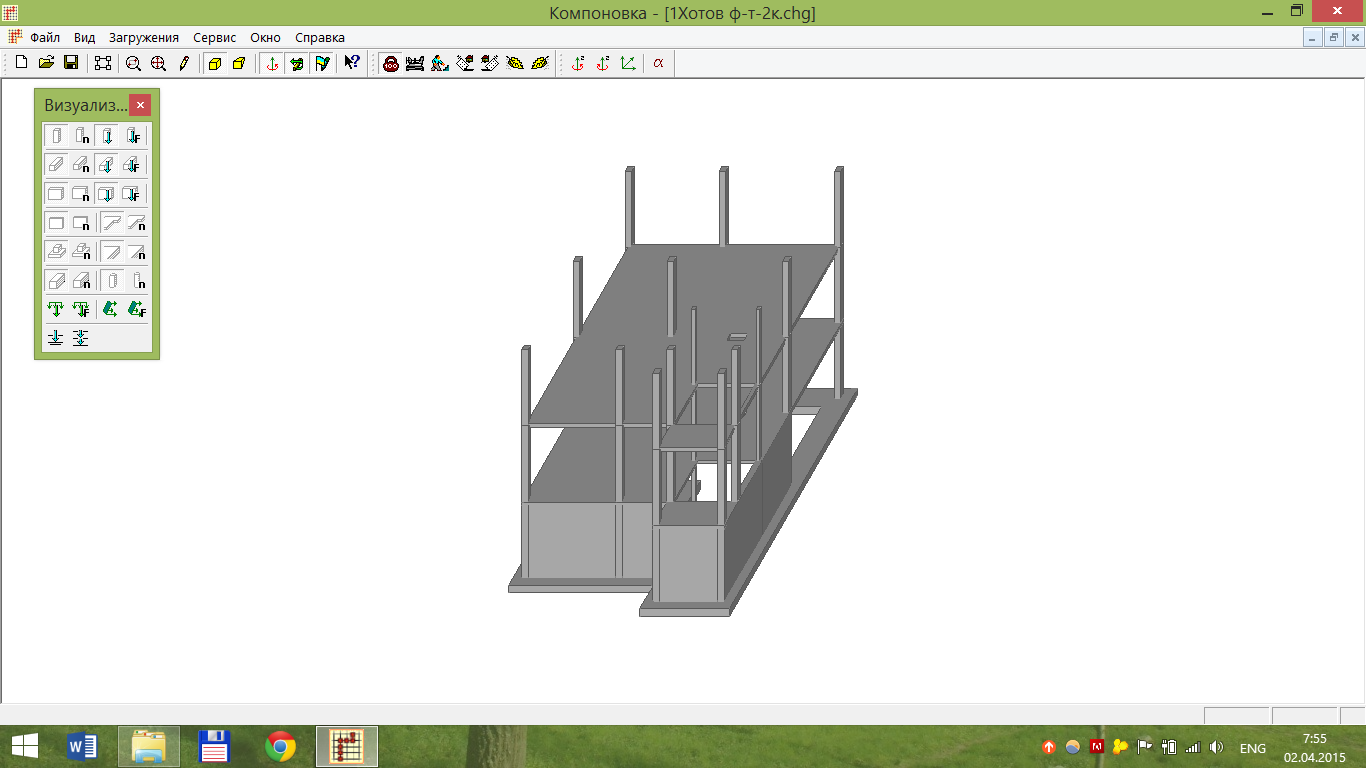 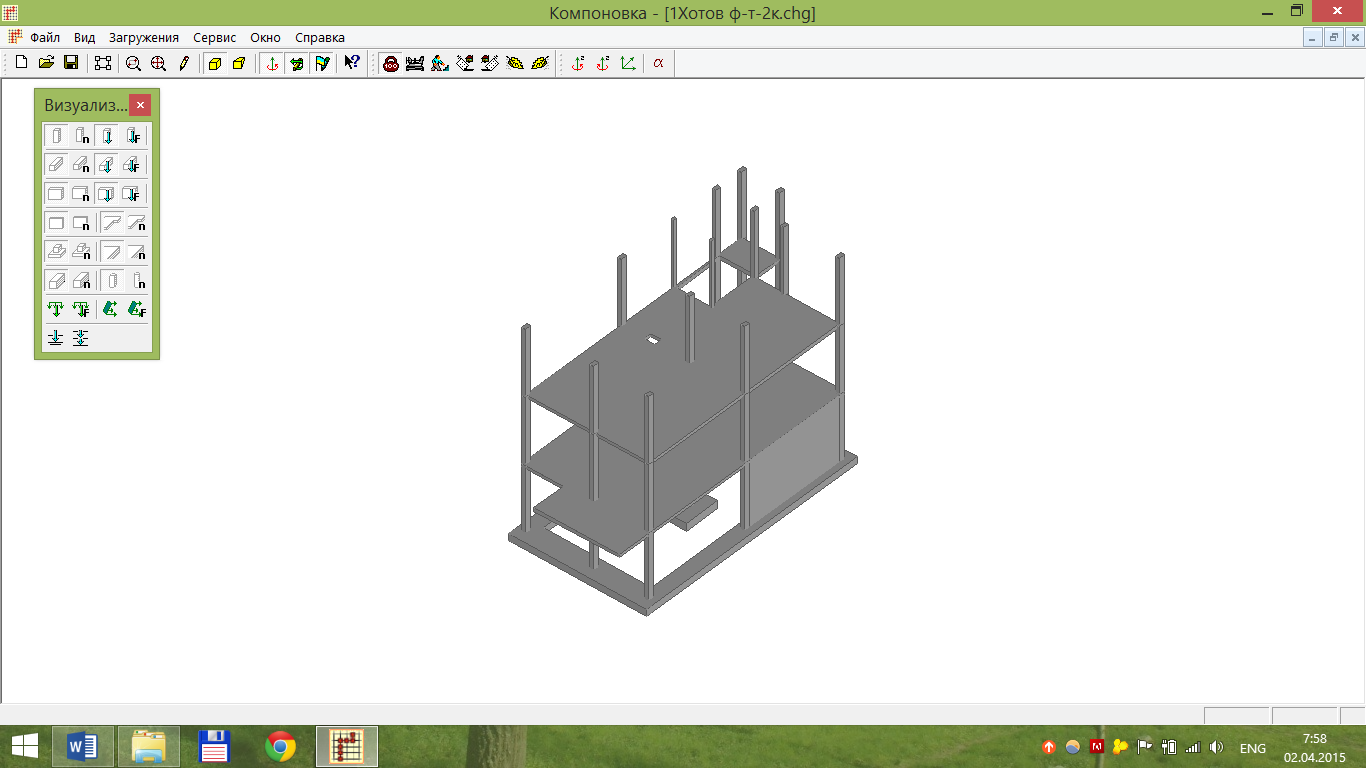 этажалестничная площадкаплощадь перекрытия79.852.76количество этажей1длина здания11050ширина здания8250высота этажа2850, 3000высота мансарды1000высота цоколя2500толщина стен250ширина колонны250плотность бетона2500количество внутренних  колонн, шт2толщина перекрытия150каркаскаркаскаркаскаркаскаркаскаркаскаркаскаркаскаркаскаркаскаркасНаружные стеныНаружные стеныфундамент, м3фундамент, м3фундамент, м3зданиевсегопенобетонпенобетонстеныколонныстены цоколяколонныколонныколонныперекрытия над цоколемлестница в цоколеперекрытия между этажамилестница между этажамивсегоэтажмансардастеныколонныстены цоколяэтажмансардамансардаперекрытия над цоколемлестница в цоколеперекрытия между этажамилестница между этажамивсегостеныколонныстены цоколяэтажкрайниевнутренниеперекрытия над цоколемлестница в цоколеперекрытия между этажамилестница между этажамивсегоколичество, шт111141221111Объем бетона , м34.0462.227527.12752.50.750.3562511.97750.41411.97750.41461.78420.683520.43масса арматуры, т№п/пВид конструкцииматериалОбъемОбъемСтоимость работы,грн.Стоимость работы,грн.Примечание№п/пВид конструкцииматериалед измер.кол-воединицывсегоПримечаниеКорчевка деревьев (10 шт), Планировка участкаКв.м800Забор. Длина 103 пм высота 3 м .землям34Забор. Длина 103 пм высота 3 м .бетонм311Забор. Длина 103 пм высота 3 м .арматурат0.5Забор. Длина 103 пм высота 3 м .стойки Гн 60х60х3т1Забор. Длина 103 пм высота 3 м .прогоны гн 40х20х3т0.646Забор. Длина 103 пм высота 3 м .профнастилм2350фундаментземлям3186фундаментбетонм333.401фундаментарматурат0.8фундаментЗемля обратная засыпкам362перекрытие над подваломбетонм312.3915перекрытие над подваломарматурат1.9колонныбетонм33.6колонныарматурат0.3перекрытие над первым этажомбетонм312.3915перекрытие над первым этажомарматурат1.9